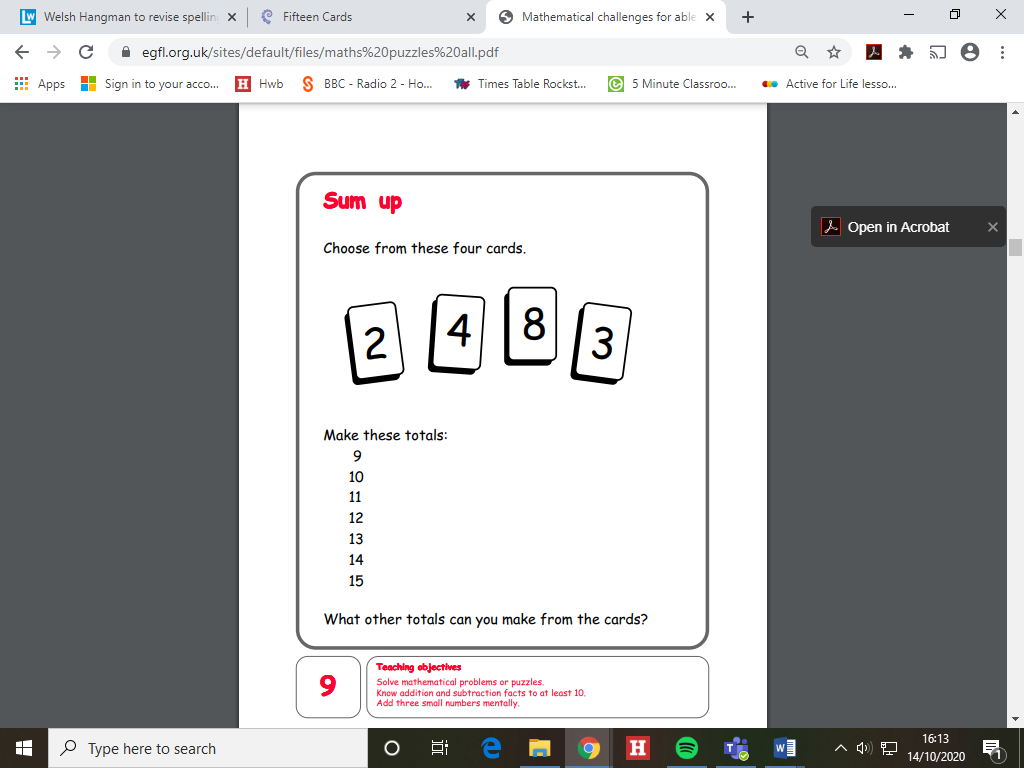 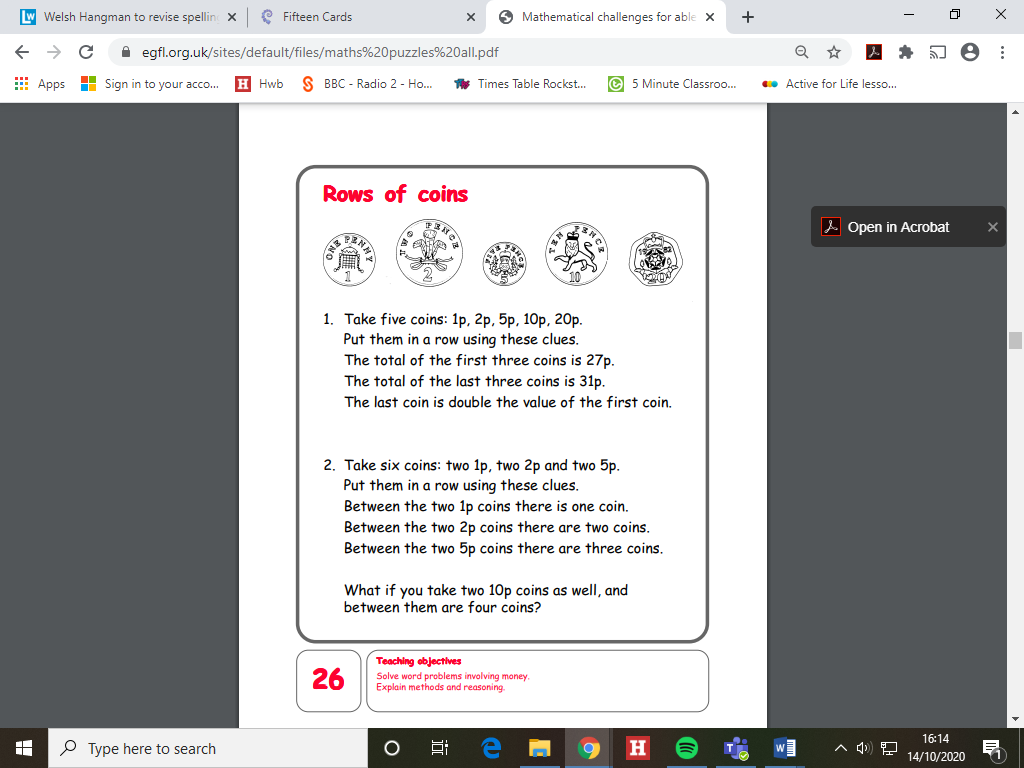 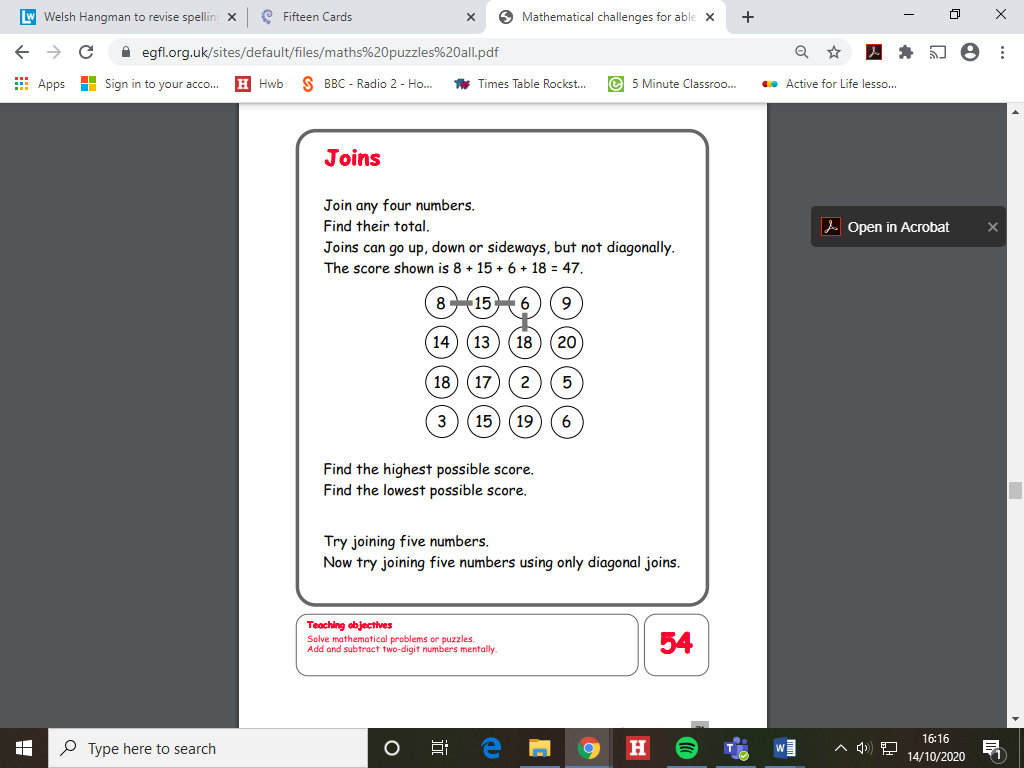 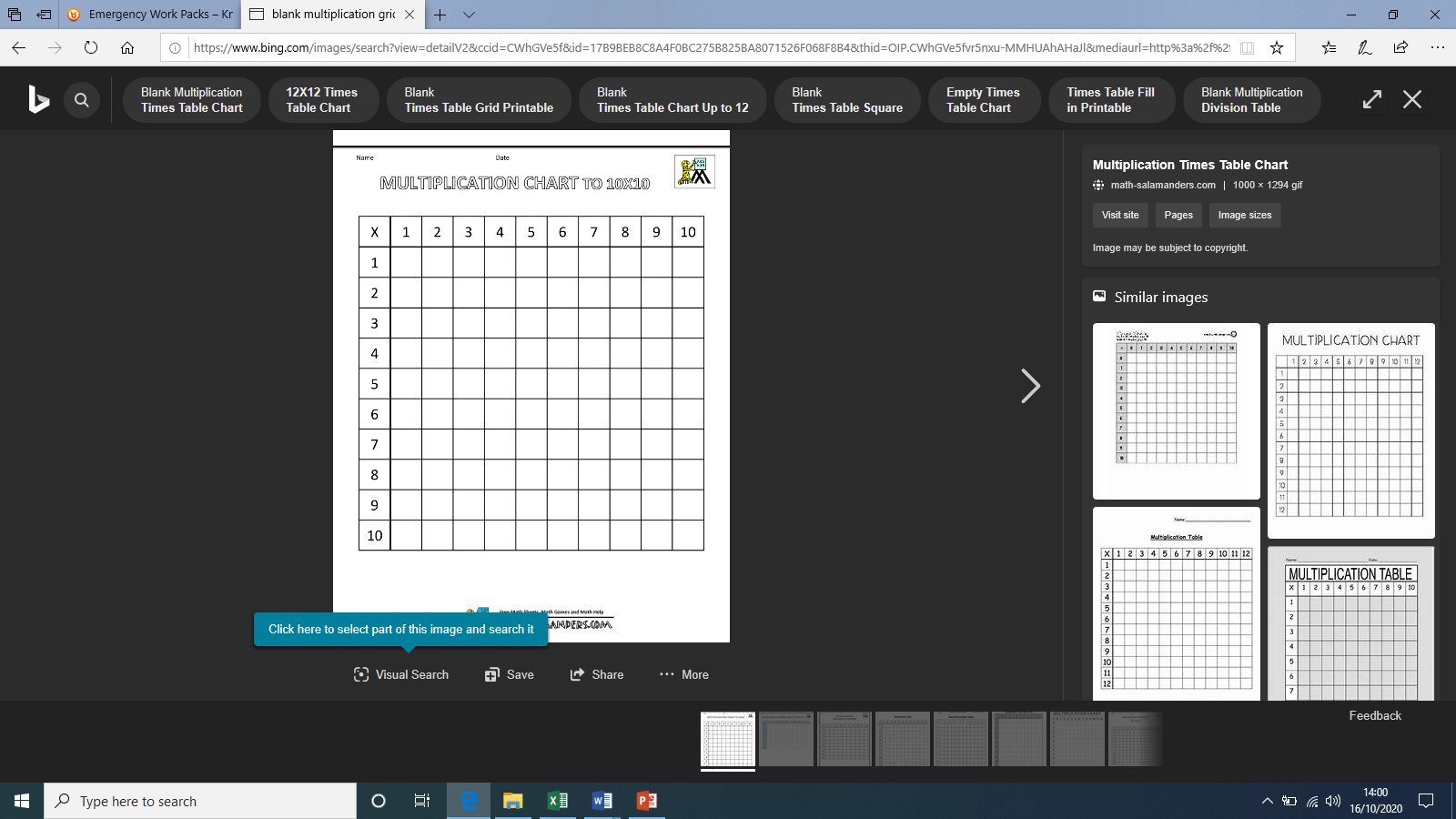 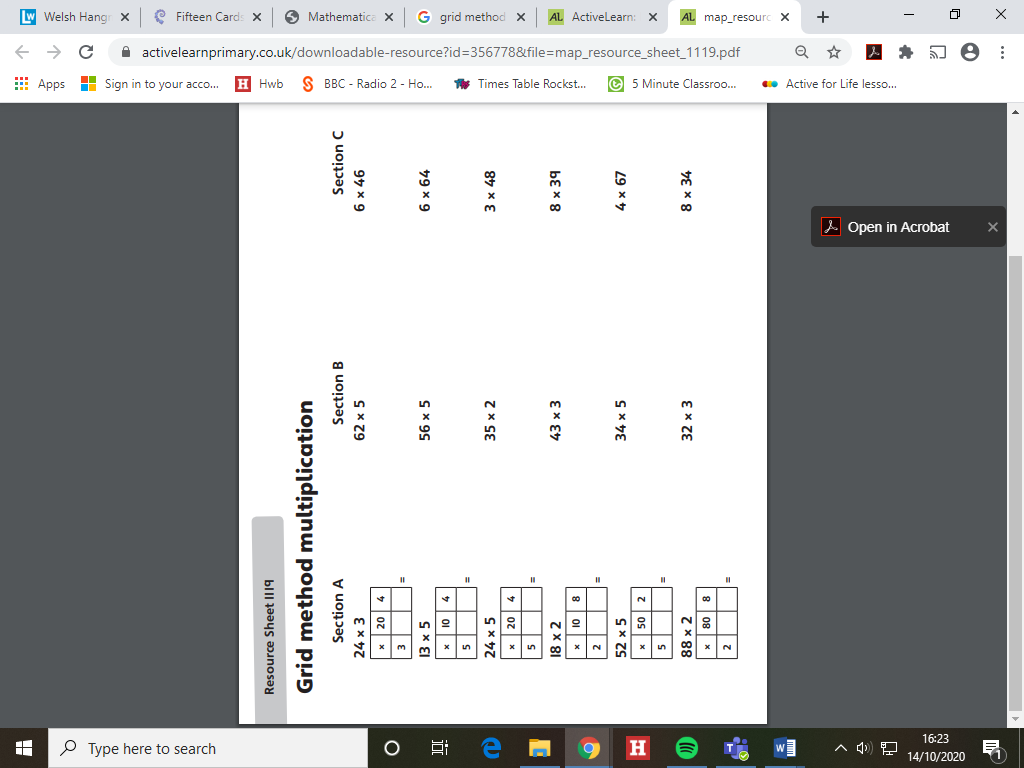                                                    LIQUID SCIENCELiquid ScienceTRY THIS INDOORS … LIQUID RACESSet up a ramp by leaning the card, plastic or wooden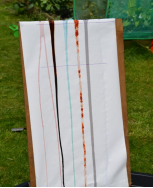 board against the back of a chair. You might want tocover it with white paper so you can see the liquidsmore clearly, and it is good idea to put a cloth on thefloor under the ramp. Put spoons of different liquids atthe top of the ramp and time how long they take to rundown to the bottom. Try to pour the same amount ofliquid down the ramp each time. 
. WHAT DO YOU NOTICE? Things to talk about … Which liquid reaches the bottom first? And last? What do you notice about the liquids that take the longest or flow most slowly? What do you notice about the liquids that flow most quickly? What happens when you change the angle of the ramp – does this affect how quickly the liquids flow?Record your findings in any way you chooseA short filmed presentationA posterA table and a written explanationDiscuss with an adult and think how your investigation shows thisAll liquids have a property known as viscosity. This is a measure of how much the liquid resists changing shape, or flowing. A thin liquid like water has a low viscosity and flows easily. A thicker liquid like ketchup has a higher viscosity and so flows more slowly.Day 1Day 2Day 3MathsGreen- Sum upBlue- Rows of coins (actual coins or pieces of paper may help)Red- JoinsMathsMultiplication square- fill one in then mark it using an online exampleMathsUse grid method to solve the multiplications- your multiplication grid from Day 2 may help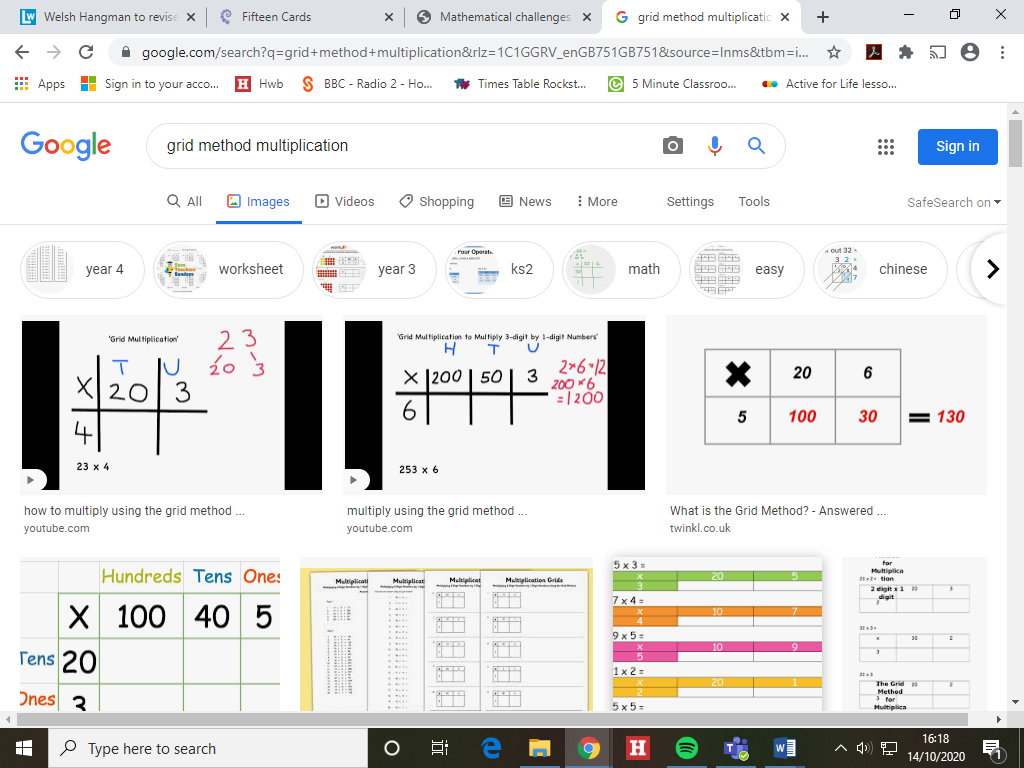 Drawing 2 lines down and one across will be enough- do not draw around the whole thing like it does on the worksheetLiteracyWrite ‘The more, the more’ sentences:Begin the sentence with ‘The more..’ Follow this with an emotive word/actionPlace a comma after thisThe second ‘the more’ should be followed by a related actionEg. The more he danced, the more happy he felt.LiteracyHandwriting- f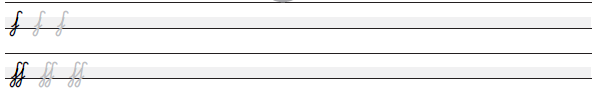 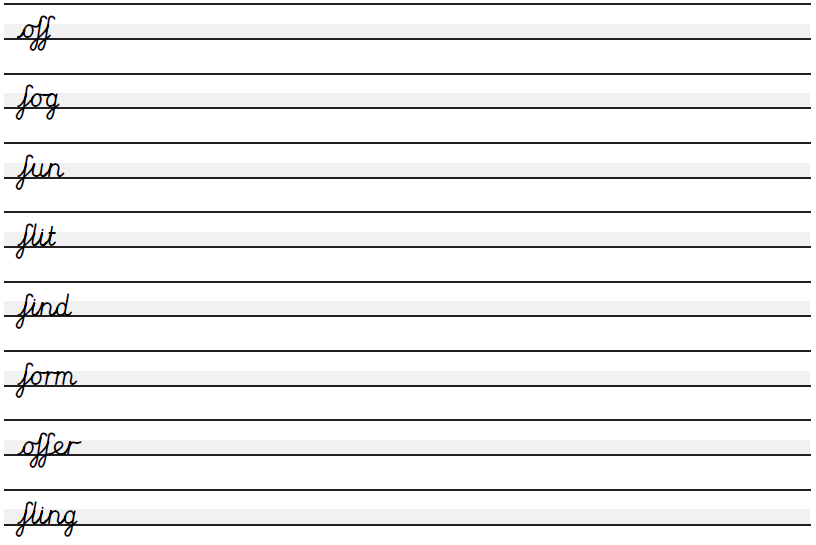 LiteracyWrite a 3 diary entries. You are a dragon, you are stuck somewhere and there is another dragon stuck in there with you! Write about what you do, how you how feel the time passes and how you feel. Maybe you are dreaming of getting out or have been trying to find a way out. I would like at least 3 sentences in each day and you need to include capital letters and full-stops. Your handwriting needs to be neat too. Dear diary, Today…..X WelshPlay some of these games:https://www.learn-welsh.net/welshgamesMantleYou’re a dragon and you’re stuck in a cave. What can you see?Draw the scene- add adjectives around the picture to describe it. ScienceLiquid ScienceSee below